Тема: буква Ь в середине слова.Цель: упражнять в дифференциации твердых и мягких согласных звуков; познакомить с обозначением мягкости согласных в середине слова буквой Ь; научить читать слова с мягким знаком в середине слова; развивать мышление.Ход занятия1.	Организационный момент.-	Измените слово так, чтобы оно отвечало на вопрос что делать? В конце слова должен звучать звук [ть]:слушаю	считаюдумаю	вычитаюсмотрю	рисуюизучаю	поюпишу	сижучитаю	дружу2.	Повторение.-	Какой буквой вы обозначаете мягкость согласного звука [ть] на конце слова? Что вы знаете о букве Ь?3.	Знакомство с обозначением мягкости согласного звука в середине слова буквой ь.-	Где дети учатся считать, читать, писать, думать, рисовать, дружить? (В школе.)Вот веселый, светлый дом, И ребят так много в нем! Учат там писать, считать, Помогают умным стать.-	Закройте глаза. Представьте, что мы попали в кукольный театр. Занавес опущен. Три раза звучит колокольчик. Мы открываем глаза. Занавес поднимается.На солнечной полянке Стоит красивый дом. С верными друзьями Живет Мальвина в нем.Мальвину  красивая кукла из кукольного театра Карабаса. Мальвина - учительница. Назовите по порядку звуки в слове Мальвина. Сколько звуков в слове Мальвина? Обозначьте звуки буквами.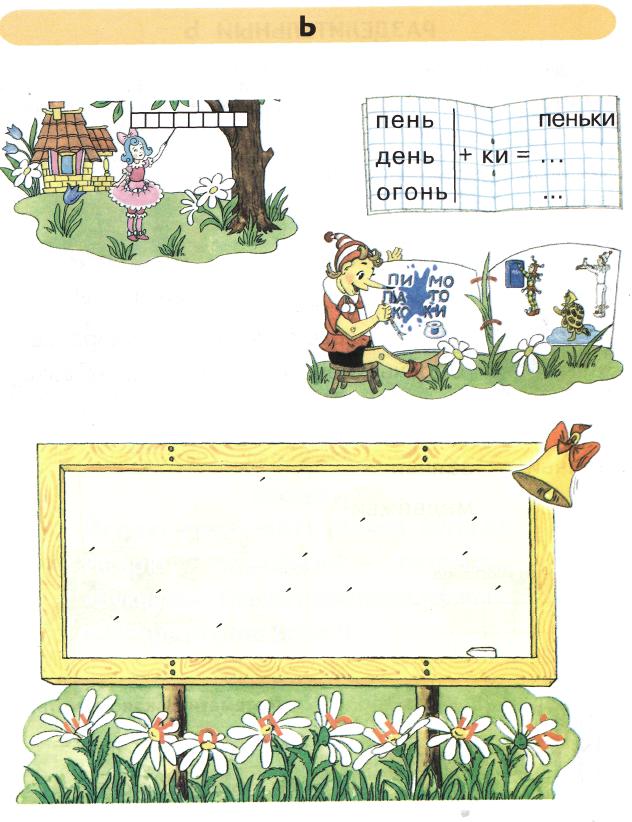 — Как обозначить мягкость звука [ль]? Буква Ь нужна для обозначения мягкости согласного звука не только на конце слова, но ив середине слова, когда мягкий согласный стоит перед другим согласным. Сколько букв в слове Мальвина? Почему звуков семь, а букв — восемь?4.	Чтение и преобразование слов.Однажды в доме у Мальвины Был деревянный Буратино. Но он учиться не хотел –Желания он не имел.-	Сейчас мы будем учиться у Мальвины. Учиться будем старательно, и слушать будем внимательно.Ну, звени скорей, звонок! Спешим к Мальвине на урок.-	Первый урок - математика. Мальвина говорит: «Теперь сядьте, положите руки перед собой. Не горбитесь. Мы займемся математикой. Прочитайте столбик слов. Чем похожи слова? Прочитайте, какой слог надо прибавить к этим словам? Какие слова получатся?»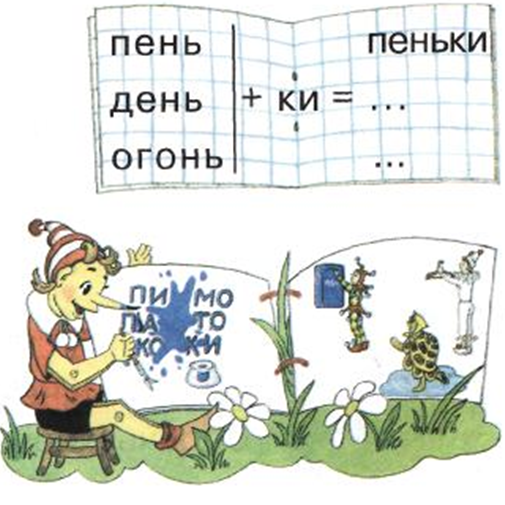 Логопед дает оценку работе детей.5.	Звуко-буквенный анализ.Зазвенел опять звонок. На другой спешим урок.-	Займемся грамотой. Составьте в кассе слова: пеньки, деньки, огоньки. Придумайте предложения с этими словами.Логопед дает оценку работе детей. Занималась детвора. Отдохнуть пришла пора. Урокам на смену Пришла перемена.6.	Физминутка. «Весна» Выполнение движений с речевым сопровождением. «Весна».7.	Письмо.Заливается звонок На другой зовет урок.-	Мальвина говорит: «Посмотрите на альбом Буратино. Я хотела научить его думать. Наклеила недорисованные картинки, написала слова и дала задание: узнать, что забыл нарисовать художник и провести дорожки от слов к картинкам». Буратино возмутился: «Это не учение, а мучение!» Сунул нос в чернильницу, сморщился, и упали на слова чернильные кляксы.-	Выполните вы это задание: вставьте в слова недостающие буквы, проведите дорожки от слов к картинкам.8.	Чтение.Прозвенел звонок На последний урок.-	«Чтение - вот лучшее учение», - говорит Мальвина и предлагает прочитать текст. Прочитайте название рассказа. О ком этот рассказ?                                                   Игорь.Игорю семь лет. Мама купила
Игорю портфель, тетрадь,
«Букварь». Придут осенние деньки,
и Игорь станет (кем?) ... .Дети читают рассказ по предложению, объясняют смысл прочитанного предложения и отвечают на вопросы:-	Сколько лет Игорю? Что купила ему мама? Зачем мама купила Игорю эти вещи? Когда Игорь пойдет в школу? Кем станет Игорь? Прочитайте слово по половинкам букв. (Школьник.) Кого называют школьником? Почему в середине слова «школьник» пишется мягкий знак?Звенит веселый звонок. Закончен четвертый урок. Мальвина подводит итог.-	Что обозначает буква Ь? Где в слове может стоять буква Ь? Назовите слова с Ь в середине.Занавес опускается Кукольная школа закрывается. Мальвина с вами прощается: - Вы правильно отвечали, Хорошие знания показали. Оценку «5» всем ставлю я. До свидания, друзья.- Звуки дети изучали И немножечко устали Вверх поднимем наши ручки И дотянемся до тучки.Дети потягиваются на носочках.Уходи от нас скорей Не пугай ты нас, детей.Машут руками.Вот к нам солнышко пришло, Стало весело, светло.Изображают солнышко: руки скрещивают над головой, разводят пальцы рук.А теперь давай скорей Становись за мной в ручей. По полям бежит ручей Все быстрей, быстрей, быстрейДети встают за весной в колонну и бегут «ручейком» по групповой комнате.Вот до речки добежал, Прыг в нее — и замолчал.Дети садятся на места.